           Shrimp PoppersقريدسBaby CarrotsجزرGreen Beansفاصولياء خضراءApple Slicesقطع التفاحNEW ITEM!! Black Bean Burgerبرغر مصنوعة من الفاصوليا السوداءSpinach Saladسلطة السبانغ         Tater Totsبطاطا             BananaموزTurkey Pitaسندويش حبش مع خس وبندورةRomaine Saladسلطة رومانيةRoasted Edamameفول الصوياDiced Pearsقطع الإجاصPizzaمن إختيار الطاهيSpinach Saladسلطة السبانغCarrot CoinsجزرFresh PearإجاصMacaroni & Cheeseمعكرونة بالجبنة    Spinach Saladسلطة السبانغMixed Vegetablesخضار مشكلة             ApplesauceتفاحFish Tacosتاكو السمكLettuce, Cheese and Tomatoesخس وجبنة وبندورةGreen Beansفاصولياء خضراءMandarin Orangesبرتقال     Chicken Nuggetsقطع الدجاجRomaine Saladسلطة رومانيةSteamed BroccoliبروكوليDiced Pearsقطع الإجاصLate Start    Salad Bar w/Turkey& Cheeseسلطة مع دجاج حبش وجبنةVeggie Sticksأصابع الخضارYogurt لبنMixed Fruitفواكه مشكلةPizzaمن إختيار الطاهيSpinach Saladسلطة السبانغ      Celery Sticksكرافس           BananaموزFish Patty on Whole Grain Bunقطع السمك على خبز أسمرRomaine Saladسلطة رومانيةGrape Tomatoesبندورة صغيرة           Fresh AppleتفاحBean & Cheese Burritoبوريتو الحبوب والجبنةMexican Riceأرز مكسيكي       Carrot Sticksجزر        ApplesauceتفاحChef’s Choice!Lucky Tray Day!!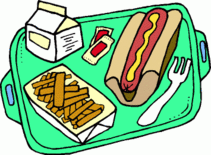 من إختيار الطاهيHummus & Pitaحمص مع خبز عربيCorn & Black Bean Fiestaذرة وفاصولياءBaby CarrotsجزرMixed Fruitفواكه مشكلةChicken Patty on Whole Grain Bunقطع الدجاج على خبز أسمرRomaine Saladسلطة رومانية            Golden Cornذرة         Fresh PearإجاصFish Nuggetsقطع السمكSpinach Saladسلطة السبانغPeas & Carrotsبزيلاء وجزرDiced Peachesقطع الدراق     Breakfast for Lunch!!Blueberry Pancakesفطيرة التوتTurkey Sausageنقانق الدجاجHash Brownsبطاطا مهروسهOrange Juiceعصير البرتقال       Galaxy PizzaبيتزاRomaine Saladسلطة رومانيةSweet Potato Waffle Friesبطاطا حلوةFresh AppleتفاحBosco Sticksأصابع الخبزSpinach Saladسلطة السبانغGreen Beans   فاصولياء خضراءAppleتفاح        NEW ITEMMini Cheese RavioliGarlic Toastخبز مثومRomaine Saladسلطة رومانية      Steamed Carrotsجزر         Fresh PearإجاصHot Dog on Whole Grain Bunهوت دوغ على خبز أسمرVegetarian Beansفاصولياء  Spinach Saladسلطة السبانغDiced Pineapple قطع أنانانس ½ DAYنصف دوام                               Late Start Day:  7th                                                                                   Dearborn Public Schools Elementary Menu***Peanut Free Menu – Snow School only***News             NEW ITEM!!Nacho Fish Sticksاصابع السمك بنكهة الناتشوRoasted Baby Baked PotatoesSteamed Broccoliبروكولي                   Appleتفاح   Second Choice Meals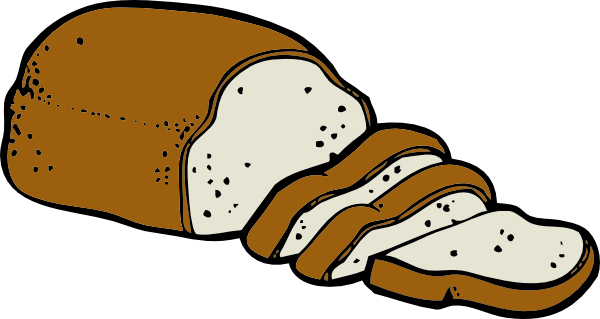         Grilled Cheeseسندويش الجبنه المشوية***Cheese Pocket***فطيرة الجبنة    (***SNOW ONLY***)    Peanut Butter & Jellyسندويش الفستق مع المربى ***Grilled Cheese***سندويش الجبنه المشوية  (***SNOW ONLY***)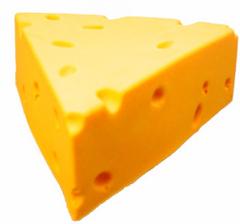        Cheese Pocketفطيرة الجبنة       Grilled Cheeseسندويش الجبنه المشويةPeanut Butter & Jellyسندويش الفستق مع المربى***Cheese Pocket***فطيرة الجبنة(***SNOW ONLY***)Menu is subject to change without notice.The National School lunch Program is operated in accordance with the U.S. Department of Agriculture policy which does not permit discrimination because of race, color, sex, age, handicap, or national origin.  Any person who believes that he or she has been discriminated against in any USDA activity should write to the Secretary of Agriculture, Washington, D.C. 20250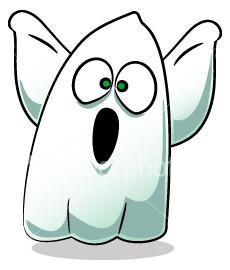 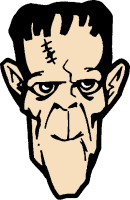 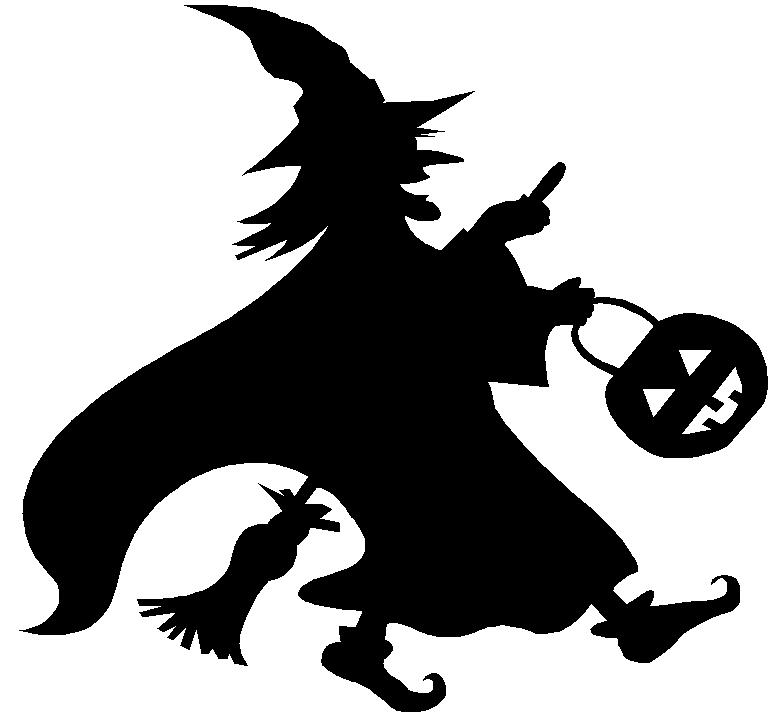 